Тема: Правовой турнир «По лабиринтам Конституции России» Цель : обобщить знания по  изучению основных положений Конституции России Задачи : закрепить полученные на уроках обществознания знания основных положений  Конституции России, основ конституционного строя России, прав и свобод человека и гражданина; расширить знания по Конституции России, символике государства;формировать правовую культуру учащихся;воспитывать осознанное уважение к законам страныТип : закрепление  новых знаний с использованиемспособов критического мышления на уроках обществознания творческих заданий,информационных компьютерных технологий  Техническое оснащение: ПК, проектор, экран, листы для творческого задания, символика РФ и Ростовской областиПрограммное обеспечение: Microsoft Office Power Point, Microsoft Office WоrdПриложение №1Конкурс «Вопрос-ответ»( для 1 команды)Федеральное Собрание- это орган ……. власти в РФ? ( законодательной)На сколько лет избираются депутаты Государственной Думы? ( 5 лет)Согласно Конституции Россия- федеративное государство? ( Да)В России не существует обязательной религии,церковь отделена от государства. Это характеризует РФ как ……государство? ( светское)Что такое референдум? ( всенародное голосование)Кто является Верховным  Главнокомандующим ВС России? ( Президент)Федеральное собрание делится на ……и……( Гос.Дума и Совет Федерации)Какого возраста нужно достигнуть, чтобы можно было стать Президентом РФ? ( 35)Кто является гарантом Конституции? ( Президент)Кто не имеет права участвовать в выборах? ( не достигший 18 лет, признанный по суду недееспособным, находящийся в местах лишения свободы)Конкурс «Вопрос- ответ».( для 2 команды)Правительство- это орган……власти? ( исполнительной)На сколько лет  избирается  Президент ? ( 6 лет)Согласно Конституции Россия- многонациональное  государство? ( Да)Россия обеспечивает  право на достойную жизнь и  развитие каждого гражданина. Это характеризует её как…..государство (социальное)Что такое суверенитет? ( независимость)Кто является Председателем Правительства? ( Медведев)Первая Конституция  возникла в …..стране? ( Англия)Какого возраста нужно достигнуть, чтобы можно было стать депутатом Гос. Думы? ( 21)Можно ли не находясь в России, но являясь её гражданином, участвовать в выборах? ( Да) Судебная власть в РФ состоит из …. видов судов? (конституционный. Арбитражный, суды общей юрисдикции) Приложение №2Конкурс «Восстанови истину» ( найти ошибки в данных высказываниях)Для 1 команды
1.РФ – Россия есть тоталитарное государство с монархической формой правления. 2.Достоинство личности охраняется самой личностью, а не государством. 3.Высшей ценностью  по Конституции является закон.
4.Граждане РФ не имеют право собираться мирно, без оружия, проводить собрания, митинги и демонстрации, шествия и пикетирования. __________________________________________________________________Для 2 команды1.Только избранные люди имеют право на свободу и личную неприкосновенность. 
2. В РФ признается идеологическое единство. 3. Единственным  источником  власти является Конституция.
4. Право частной собственности охраняется гражданином. Ответы: для 1 команды1.РФ – Россия есть демократическое государство с республиканской  формой правления. 2.Достоинство личности охраняется  государством. 3.Высшей ценностью  по Конституции являются человек, его права и свободы.
4.Граждане РФ  имеют право собираться мирно, без оружия, проводить собрания, митинги и демонстрации, шествия и пикетирования. Ответы: для 2 команды1.Все граждане РФ имеют право на свободу и личную неприкосновенность. 
2. В РФ признается идеологическое многообразие.3. Единственным  источником  власти является народ.
4. Право частной собственности охраняется государством. Приложение №3Конкурс «Права и свободы человека и гражданина»Команда № 11.Право на свободу мысли и слова- политическое2. Право на свободное передвижение по стране- гражданское3. Право избирать и быть избранным- политическое4. Право на образование- культурное5. Право на невмешательство  в личную жизнь- гражданское6. Право на предпринимательство- экономическое7. Право на благоприятную окружающую среду- социальное  Команда № 21.Право указывать свою национальность- гражданское2. Право на отдых- социальное3. Право на жизнь- гражданское4. Право  обращаться в органы власти- политическое5. Право  на труд- экономическое6. Право на свободу творчества- культурное7. Право собираться мирно, проводить собрания- политическоеПриложение №4Конкурс «Жизненные ситуации»Ситуация № 1.У вас день рождения и большая шумная кампания. К вам стучит соседка по дому.Соседка ( обиженно): Паша, уже 12 час ночи. Сделай, пожалуйста, музыку потише.Подросток: А у меня сегодня День рождения! И вообще. Я имею право на досуг и культурную жизнь!Конкурс «Жизненные ситуации»Ситуация № 2.Старшеклассник встретил в коридоре школы 3-классника.Старшеклассник: Ну что, попался? Видел  я, как ты курил после  школы.3-классник: Я не курил, я только хотел попробовать, но не успел.Старшеклассник: Да не рассказывай сказки! Отдавай мне свой смартфон, а то всё отцу твоему расскажу. Этапы урокаДеятельность учителяДеятельность учеников1. Организационный момент.(1мин)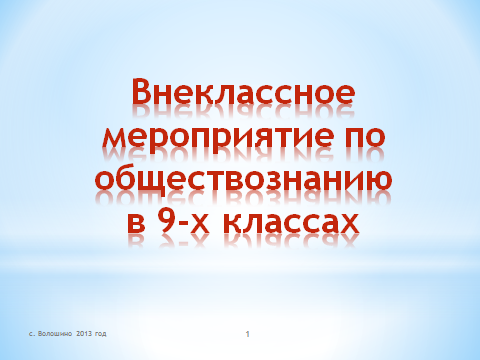    Приветствие. Проверка готовности к началу работы2. «Погружение в тему»Слайд 1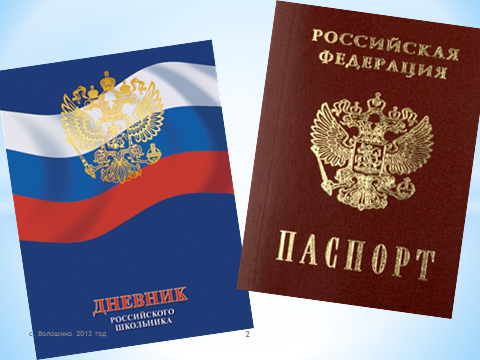 Как вы считаете, с помощью какого документа можно достоверно убедиться в том, что перед нами именно тот человек, который нужен? – Правильно, это можно сделать с помощью паспорта. Именно в нем мы найдём все необходимые сведения: фамилию, имя, отчество, год и место рождения, место проживания и др. Но если брать в пример ученика, то, помимо паспорта, таким документом станет еще и дневник. В нем тоже есть масса персональных данных, а также сведения об успеваемости нашего героя. Так, и у любого государства тоже должны быть подобные документы, в которых можно узнать основную информацию о нем.Работа с материалом презентацииСлайд 2 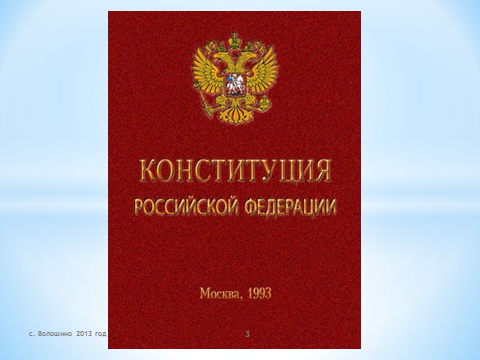 И такой документ есть – это КОНСТИТУЦИЯ. - Работа с материалом презентацииСлайд 3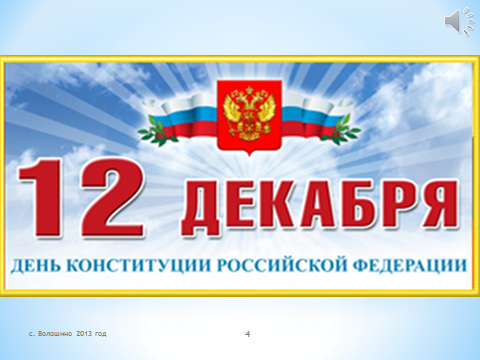 И дату нашей встречи я выбрала тоже не случайно. Скажите, пожалуйста, почему?( 12 декабря- день принятия Конституции России) ( звучит Гимн России)Разрешите представить тех, кто присутствует на нашем  турнире1.2.3.Работа с материалом презентацииСлайд 4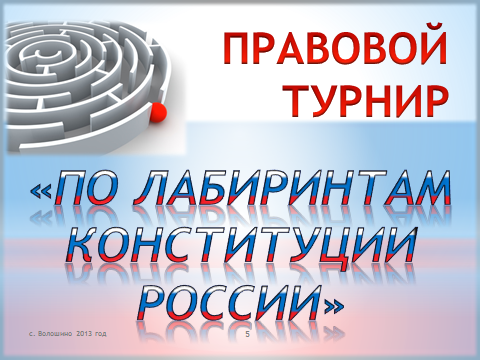 - Итак, наше мероприятие называется : правовой турнир «По  лабиринтам Конституции России».В турнире принимают участие  команды 9а и 9б классов и их болельщики, которые также могут добавить  дополнительные баллы своей команде, отвечая правильно.Работа с материалом презентацииСлайд 5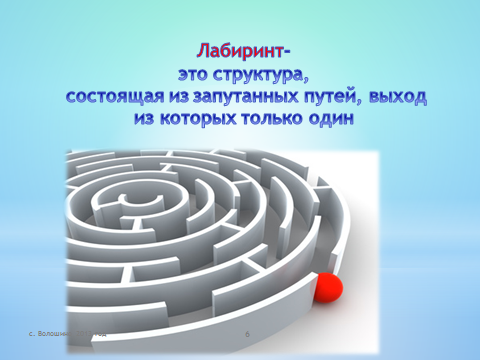 - Почему именно «лабиринт»? Лабиринт- это  структура, состоящая из запутанных путей, выход из которых только один.Устные ответы учащихся Слайд 6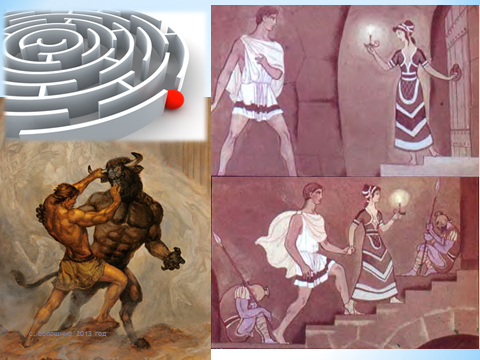 -  Вспомните и скажите, при изучении истории с каким персонажем связано слово «лабиринт».( Ответ: Тессей после  схватки с Минотавром на мог выбраться из лабиринта, в этом ему помогла нить Ариадны).  Вот почему я обозначила форму нашего  необычного урока как лабиринт, выход из которого мы будем искать с вами вместе, изучая Конституцию нашей страны.Устные ответы учащихся Слайд 7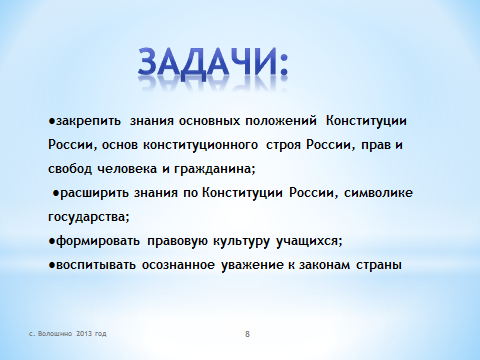 Перед собой и вами ставлю такие цели:( чтение слайда)Работа с материалом презентации. Слайд 8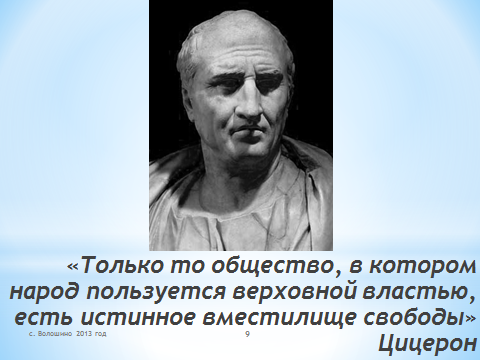 -Эпиграфом нашей встречи я выбрала   высказывание  римского политического  деятеля  Цицерона : «Только то общество, в котором народ  пользуется верховной властью  есть истинное вместилище свободы»Скажите, ребята, как называется такое общество? ( Правовое)(Ответы учеников).Какие ещё признаки правового государства вам известны? (Ответы учеников).Работа с материалом презентации. Устные ответы учащихся Слайд 9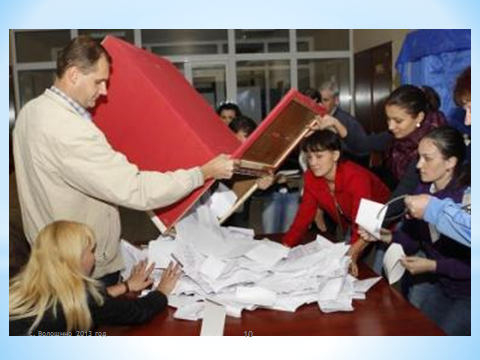 - Сегодня мы проверим ваши знания основных  положений Конституции Российской Федерации, принятой всенародным голосованием 12 декабря 1993 гРабота с материалом презентацииВидео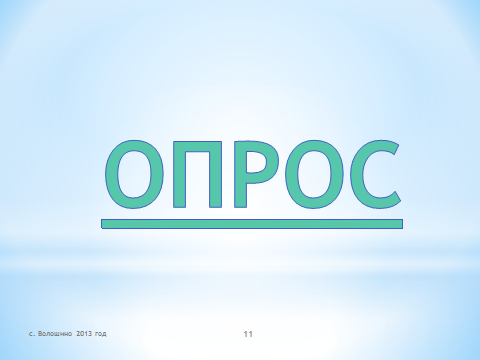 - А что же знают об этом празднике и самой Конституции маленькие граждане и жители нашего села. Мы провели опрос и вот что у нас получилось.Работа с материалом презентацииСлайд 10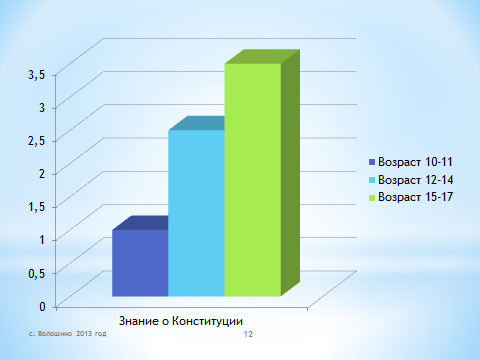 - Обобщив эти данные, результаты можно представить в виде диаграммы. Работа с материалом презентации3.Повторение  ранее изученногоСлайд 11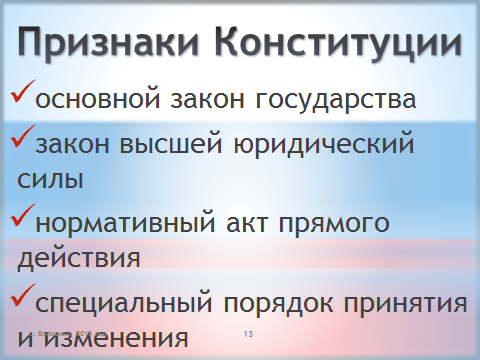 - Давайте вспомним основные признаки Кон   Конституции России. Итак, Конституция – это…. ( чтение слайда)Работа с материалом презентацииСлайд 12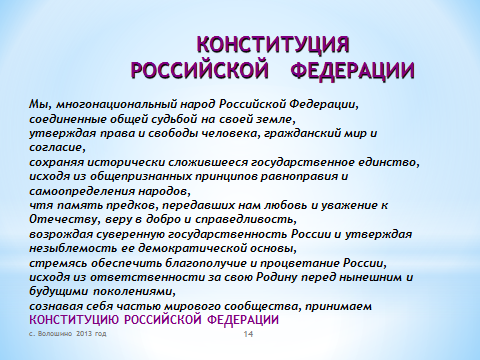 - Что это за текст перед вами? ( преамбула к Конституции)       - Что означают слова…………..      - А теперь перейдём к проверке знания   содержания основных статей   Конституции.   Капитаны команд:       - Шипулина Инга       - Бондаренко ЮлияУстные ответы учащихся Слайд 13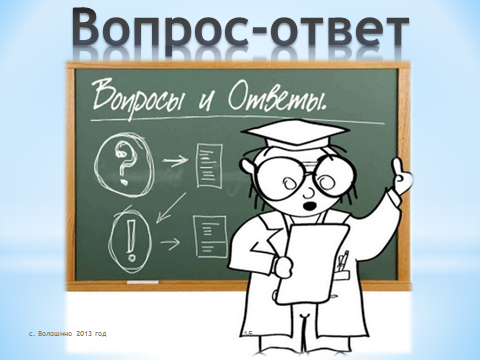 -     Итак, первый конкурс называется        «Вопрос- ответ»( объясняются условия) –см. Приложение №1Выполнение задания Слайд 14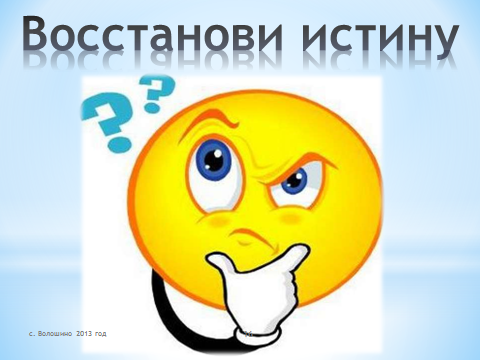 Второй конкурс называется «Восстанови  истину»( восстановить правильный текст)-см.Приложение №2       - Пока участники команд выполняют  задание- проверим знания зрителей.   Работа  учащихся над текстомСлайд 15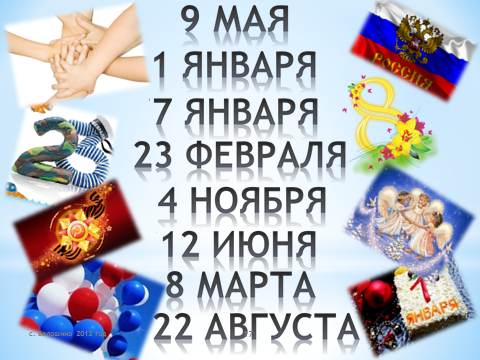 Игра со зрителями «Знаете ли вы        государственные праздники?»( на слайде только даты праздников- нужно правильно  дать название этим праздникам.Дата праздников на карточкахСлайд 16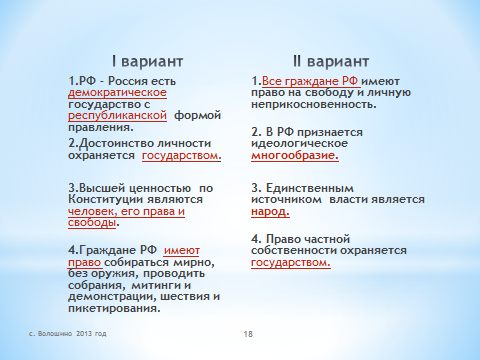 ( слайд с правильными ответами)Работа с материалом презентацииСлайд 17- А сейчас давайте проверим тексты наших   команд.Работа с материалом презентацииСлайд 18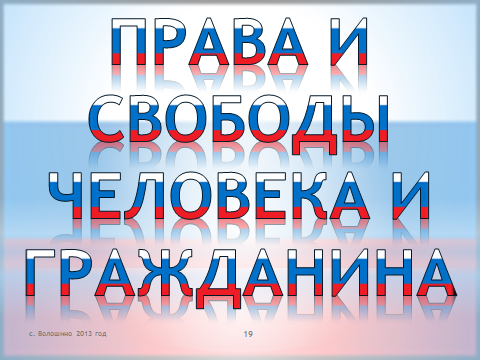 Третий  конкурс  называется «Права и  свободы человека и гражданина»     В чём разница или эти понятия      тождественны? Какие группы прав вы    знаете?  ( условия)-см. Приложение №3Устные ответы учащихся Слайд 19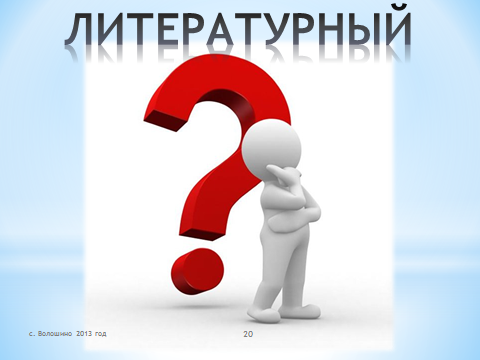       - 4 Конкурс «Литературный»Работа с материалом презентацииСлайд 20-23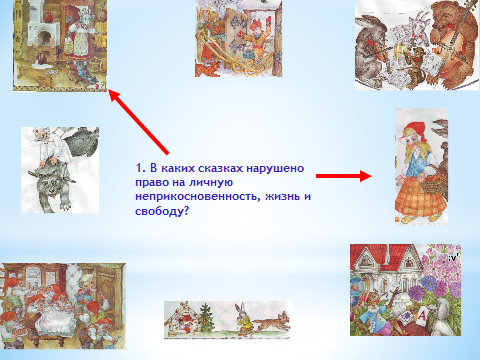 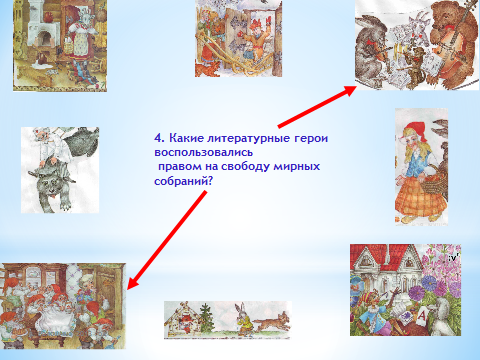 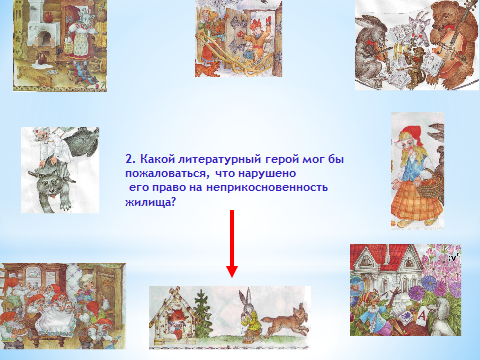       ( нарушение прав в сказках)Работа с материалом презентацииСлайд 24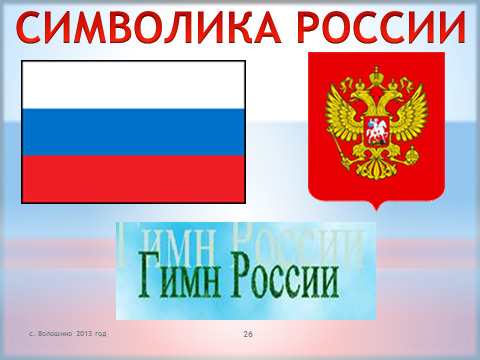 5 Конкурс «Символика России». Что      является  символами России. ( ответы)Что вы о них знаете?  ( условия)( из полосок  составить флаг Ростовской области+ по I строчке Гимна составить первый куплет и припев Гимна9Устные ответы о символах РоссииРабота по заданиюСлайд 25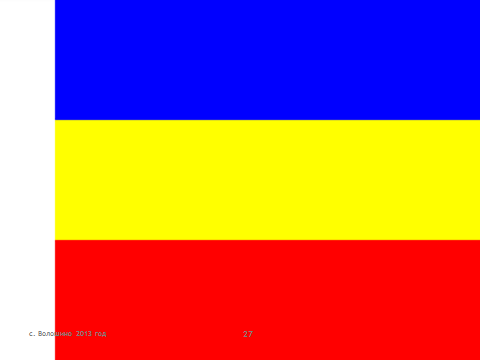 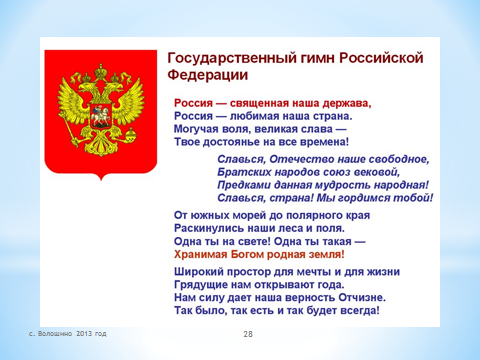 ( флаг Ростовской области+ I куплет       Гимна России) Со зрителями- не сказанные сведения о символахУстные ответы Слайд 26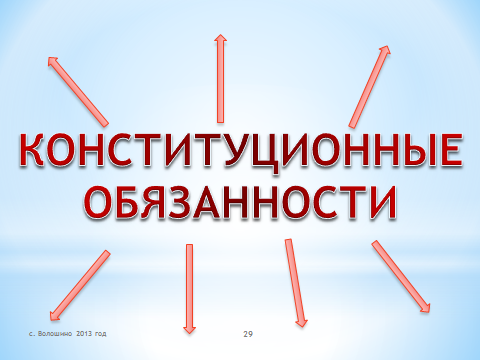 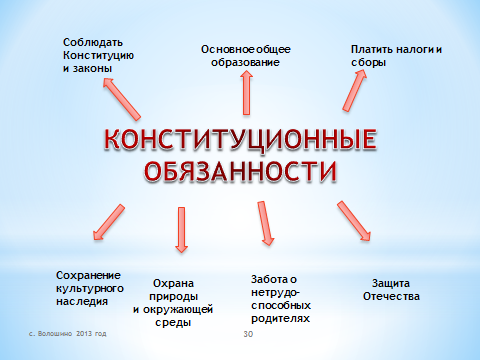       - 6 конкурс «Составление кластера»     «Конституционные обязанности»       С болельщиками- права чел   человека в пословицахПисьменное составление кластера Слайд 27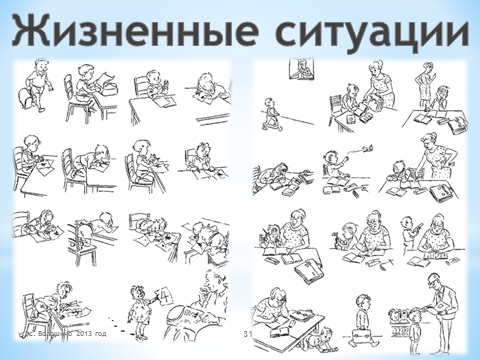 7 конкурс «Жизненные ситуации»( разыгрывают  болельщики)Разыгрывание ситуаций Слайд 28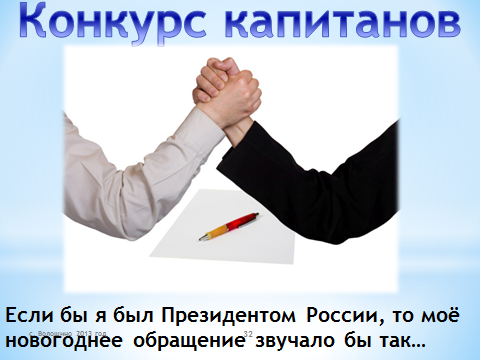 8 конкурс «Конкурс капитанов» Домашнее задание «Если бы я был Президентом России, то моё новогоднее  обращение  звучало  так…» Чтение обращения 3.Слайд 29Подведение итогов. Рефлексия.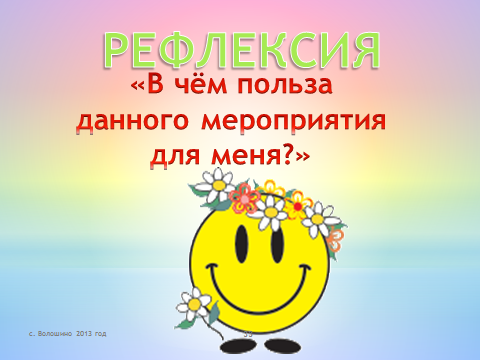 Подходит к концу наше путешествие по лабиринту . В каком обществе вы предпочитаете  провести свою дальнейшую жизнь- свободном или несвободном, выбирать вам. Для того, чтобы жить по праву, конечно, не обязательно знать все законы. Но без знания  Конституции, которая определяет суть всех законов, невозможно стать свободными и ответственными гражданами своей страны. В России масса  нерешённых проблем: коррупция, бедность, усиление межнациональной жестокости, в молодёжной среде- проблема поддержания здорового образа жизни и, конечно же, правовой культуры: понимание и соблюдение законов.Ответьте, пожалуйста,  в чём польза для  меня этого необычного  мероприятия?Ответы на вопросы «В чем польза данного мероприятия для меня?»Слово гостям. Подведение итогов.Результаты турнира4.Итог Слайд 30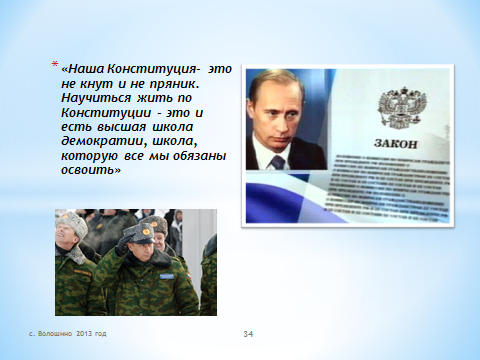 А закончить наш турнир я хочу словами нашего Президента – В.В.Путина, который сказал:«Научиться жить по Конституции- это и есть высшая школа демократии, школа, которую все мы обязаны освоить»Работа с материалом презентации